Skolefravær – mal for dokumentasjon av unntak fra rutinen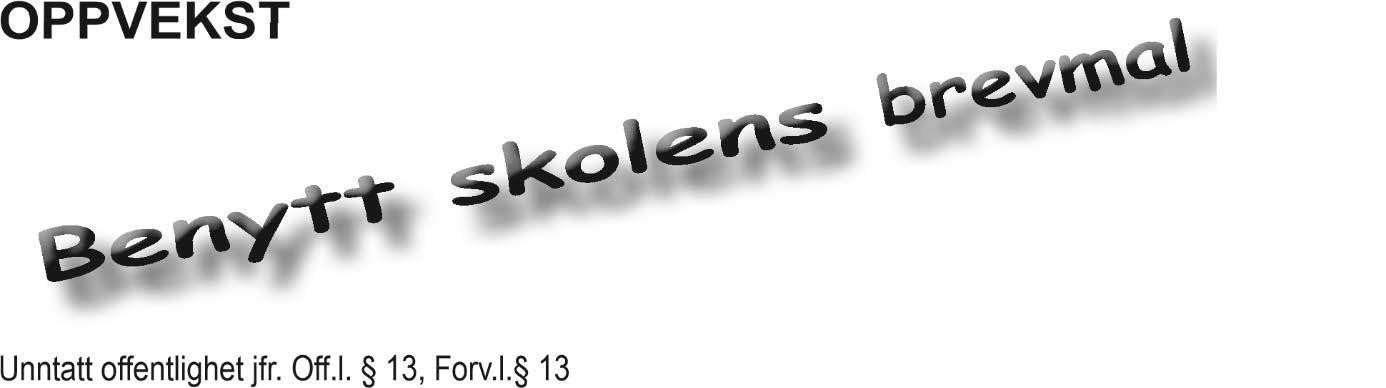 Vår ref.: 	Deres ref.: 	Arendal   	 Unntak fra rutinens punkt 3 - elever som uteblir fra skolen Elev (Elevens navn, fødelsdato) har i perioden (.....) hatt  følgende fravær: Beskrivelse av fravær: Det har ikke blitt avholdt møte med foresatte etter pkt. 3 i kommunens prosedyre for høyt fravær med følgende begrunnelse: Begrunnelse: Vennlig hilsen Rektor Postadresse Besøksadresse E-postadresse Arendal kommune Vår saksbehandler Webadresse Telefon/Telefaks Foretaksregisteret 